Cavan County Council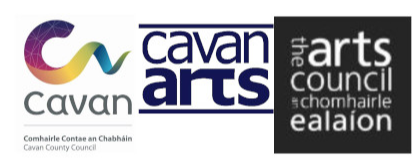 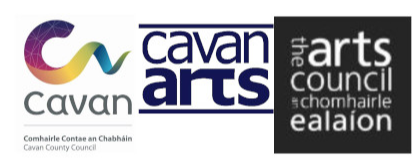                              PROFESSIONAL ARTISTS AWARDS Guidelines and Application Form (for Artists only)For projects taking place up to February 2022Deadline for submission of completed application: 4pm Friday 22 January 2021Professional artists from all disciplines are welcome to apply to this scheme. Applicants must be originally from County Cavan, reside in the County or artists whose proposed work has a significant Cavan element.The term “Professional Artist” assumes that you have a substantive body of work created and that you are recognised as such by your peers in the making of or developing the Arts. Cavan County council recognises the professional artist creator as central to the on-going development of the arts. Professional Artist Awards are designed to reach the follow outcomes: 1. A greater number and diversity of artists will be supported to develop career       pathways. 2. Artists will have the capacity and skills to achieve a higher percentage of supports    and opportunities nationally and internationally3 More artists will find work opportunities and be professionally supported in social   engaged arts practice. 4. Artists will be better connected to the local authority and the cultural sector to    ensure a supportive working environment that addresses key points in the creative cycle. CriteriaThe Artists Awards are designed to assist artists in relation to any of the following three categories:Professional Development 	(e.g. further training, mentoring, artist and interdisciplinary collaboration, attendance at workshops including digital). Up to €2,500.New Artworks 		(e.g. research and development, residency assistance*,					 production costs, materials assistance, etc.). Up to €2,000.Audience Initiatives 	(e.g. audience research, digital upskilling, performance and recording development assistance, publication and exhibition assistance, arts practice development in conjunction with other specialists or community groups). Up to €1,500.The examples above are meant as a guide only. The scheme is open to other proposals that artists might wish to make which are relevant to their aims.Please NoteThe maximum amount awarded to any applicant will be €2,500 Applicants are encouraged to source funding from other agencies or sponsors.The assessment and quality of your application will be adjudicated by a panel.Applicants are notified approximately six weeks after the closing date.Support material is essential to each application. Unsuccessful applications will be held on file for a period of 1yearSuccessful applications will be held on file for a period of 5 yearsLate applications cannot be accepted.If you are working with children, young people or vulnerable adults, you are advised to adhere to best practice guidelines http://www.artscouncil.ie/Arts-in-Ireland/Young-people--children-and-education/Child-protection-and-welfare/Artists Awards Application FormSupporting documentation must be included for the assessment of your application. Financial InformationPlease estimate your budget breakdownYour application will be scored using the following criteria and weighting:Experience and track record of artists, and team where applicable			15 Benefits to ongoing professional development and arts practice			15The quality of the proposal								25The quality of the proposed project							25The impact of the project on the wider arts environment in County Cavan		20Freedom of Information Statement: Cavan County Council is covered by Freedom of Information Act 2014, which provides members of the public with the rights to access information held by public bodies to the greatest extent possible, consistent with the public interest and right to privacy. This means that details contained in applications and supporting documents may, on request, be released to third parties.	Read and acceptGDPR: The purpose for processing your data is to process your application for 2019 Arts Development Awards by Cavan County Council Arts Office. This information you provide will be assessed by a panel made up of staff of Cavan County Council and external invited specialists. Your information will be retained for five years if you are granted an award and for one year if your application is unsuccessful. If you do not furnish the personal data requested, the Arts Office will not be able to process your application.	Read and acceptMailing ListIf you wish to be included in the Cavan Arts Office Database in order to receive information on upcoming events, projects or opportunities please tick the boxes below. You can have your details removed from this Database at any time by contacting the Arts Office Email	     Post	        SMSHealth and SafetyApplicants need to ensure that proposals are deliverable in the current climate, the Arts Office advise that each organisation and group has a Covid-19 Compliance Officer, individuals are responsible for their own covid compliance.Organisations, groups or individuals should have a Safety Statement and Risk Assessments completed in compliance with the Safety, Health and Welfare at Work Act 2005.  If you need further information see:  https://www.besmart.ie Completion of the online questionnaire develops a policy which is printable and once signed by you, can be submitted with your application	Read and acknowledged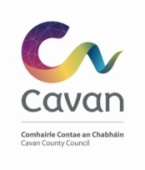 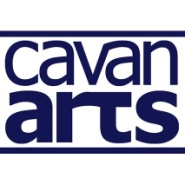 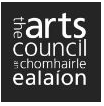 Name of Applicant:        Name of Applicant:        Contact Address (all correspondence will be sent to this address)Contact Address (all correspondence will be sent to this address)Tel :       Mob :      Email :      Web: www     Please give a short description of your art practice (max 100 words)Please give a short description of your art practice (max 100 words)Please describe how this Award would contribute to your development as an artist. This may include your objectives, activities, collaborations and other relevant information. (max 300words)What is the proposed timeline and/or dates relevant to your proposal? (max 50 words)What is the proposed timeline and/or dates relevant to your proposal? (max 50 words)What is the proposed timeline and/or dates relevant to your proposal? (max 50 words)Supporting DocumentationSupporting DocumentationPlease TickCurriculum Vitae Curriculum Vitae MP3 / MP4 / publications or appropriate linksMP3 / MP4 / publications or appropriate linksOther (programmes, photographs, catalogues etc. in digital format)Other (programmes, photographs, catalogues etc. in digital format)Have you previously received support from Cavan County Council Arts Office? Have you previously received support from Cavan County Council Arts Office? Projected Income€Your contribution towards your proposalOther Contributions – e.g. (Arts Council or other grant, ticket sales, sale of product, income in kind, sponsorship or other)Requested Amount from Cavan County CouncilTotal Income€              Projected Expenditure Please list each item. Use additional sheets if necessary.                                        €Artists Fees Other Fees (e.g. other professionals, service providers, etc.) MaterialsAdvertisingAdministrationInsuranceLicense/RightsOtherTotal Expenditure€              